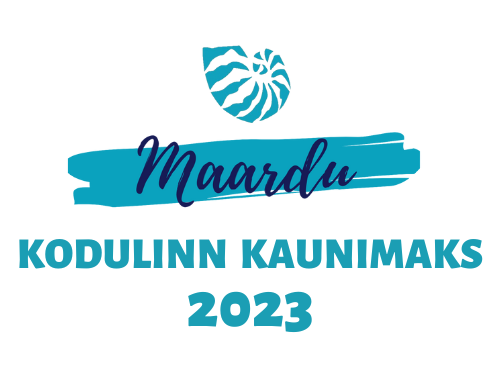 Täidetud vormi peab saatma emaili aadressile linnavalitsus@maardu.ee  või tuua paberkandjal aadressile Maardu Linnavalitsus, Kallasmaa 1, 74111 Maardu (ümbrikul märkida ideekonkurss Kodulinn Kaunimaks 2023) hiljemalt 20. oktoobriks 2022.Заполненный бланк нужно прислать на емайл linnavalitsus@maardu.ee  или на бумаге почтой на адрес Maardu Linnavalitsus, Kallasmaa 1, 74111 Maardu (на конверте пометка «Сделаем город красивее 2023») не позднее 20 октября 2022.Idee esitajaИмя и фамилияEmailTelefonIdee nimetusНазвание идеиIdee kirjeldusОписание идеиLühike kirjeldus, kus ja millal ettepanekus toodud investeering ellu viiakse; kas ettepanek on teostatav 2023. aaasta jooksulКраткое описание идеи – где, когда и как идея будет реализована, возможно ли воплощение ее в жизнь в течении 2023 годаEelarveБюджетIdee teostamise hinnanguline maksumus,võimalusel nimetada kululiigid.Приблизительная стоимость реализации идеи, перечислите статьи расходов